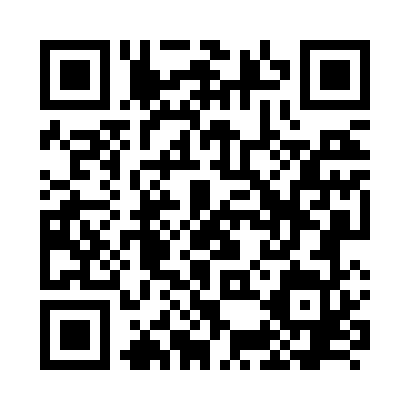 Prayer times for Althornbach, GermanyWed 1 May 2024 - Fri 31 May 2024High Latitude Method: Angle Based RulePrayer Calculation Method: Muslim World LeagueAsar Calculation Method: ShafiPrayer times provided by https://www.salahtimes.comDateDayFajrSunriseDhuhrAsrMaghribIsha1Wed3:536:081:285:288:4710:542Thu3:506:071:275:298:4910:563Fri3:476:051:275:298:5010:594Sat3:446:031:275:308:5211:015Sun3:416:021:275:318:5311:046Mon3:386:001:275:318:5511:067Tue3:355:591:275:328:5611:098Wed3:325:571:275:328:5811:129Thu3:295:561:275:338:5911:1410Fri3:265:541:275:339:0111:1711Sat3:235:531:275:349:0211:2012Sun3:205:511:275:349:0311:2313Mon3:175:501:275:359:0511:2514Tue3:145:481:275:359:0611:2815Wed3:115:471:275:369:0711:3116Thu3:115:461:275:369:0911:3417Fri3:105:441:275:379:1011:3618Sat3:105:431:275:379:1111:3619Sun3:095:421:275:389:1311:3720Mon3:095:411:275:389:1411:3821Tue3:085:401:275:399:1511:3822Wed3:085:391:275:399:1711:3923Thu3:085:381:275:409:1811:3924Fri3:075:371:275:409:1911:4025Sat3:075:361:285:419:2011:4026Sun3:075:351:285:419:2111:4127Mon3:065:341:285:429:2211:4228Tue3:065:331:285:429:2311:4229Wed3:065:321:285:439:2511:4330Thu3:065:311:285:439:2611:4331Fri3:055:301:285:449:2711:44